MustardsPlant Characteristics: Upright annual that grows up to 3 to 5 feet tall. Emergence time: 5 to 7 days Min. germination soil temp: 40oFAnnual or Perennial: AnnualSalinity Tolerant: pH 5.5 – 8.3Tolerances: Heat and droughtCool or Warm season: Cool (mid-April to early October planting)The following goals for this species are ranked 0-4, 0=Poor, 1=Fair, 2=Good, 3=Very Good, 4=Excellent.Nitrogen Source: 0Nitrogen Scavenger: 3Soil Builder: 2Erosion Fighter: 3Lasting Residue: 3Weed Fighter: 3Grazing: 1Forage Harvest Value: 1Recommended Seeding Dates: April - OctoberPlanting Depth: ½ - 1 ½ inchMin. Seeding Rate (incorporated): 4 lbs./ac PLSMin. Seeding Rate (non-incorporated): 6 lbs./ac PLSTermination Options: Till and then apply herbicide  Other notes: Rapid growth and short living window Resources:Midwest Cover Crops Field Guide-Midwest Cover Crop CouncilManaging Cover Crops Profitably-Sustainable Agriculture Research and EducationGreen Cover Seed-Soil Health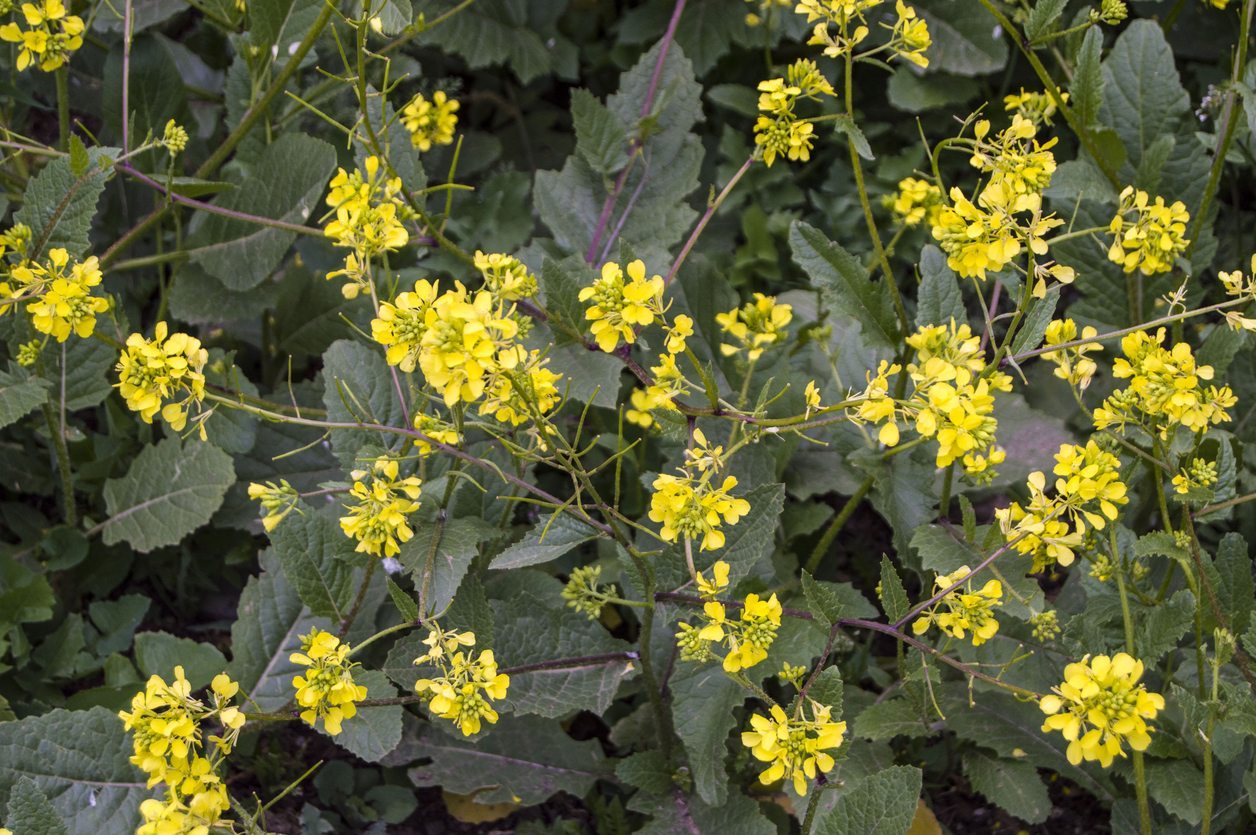 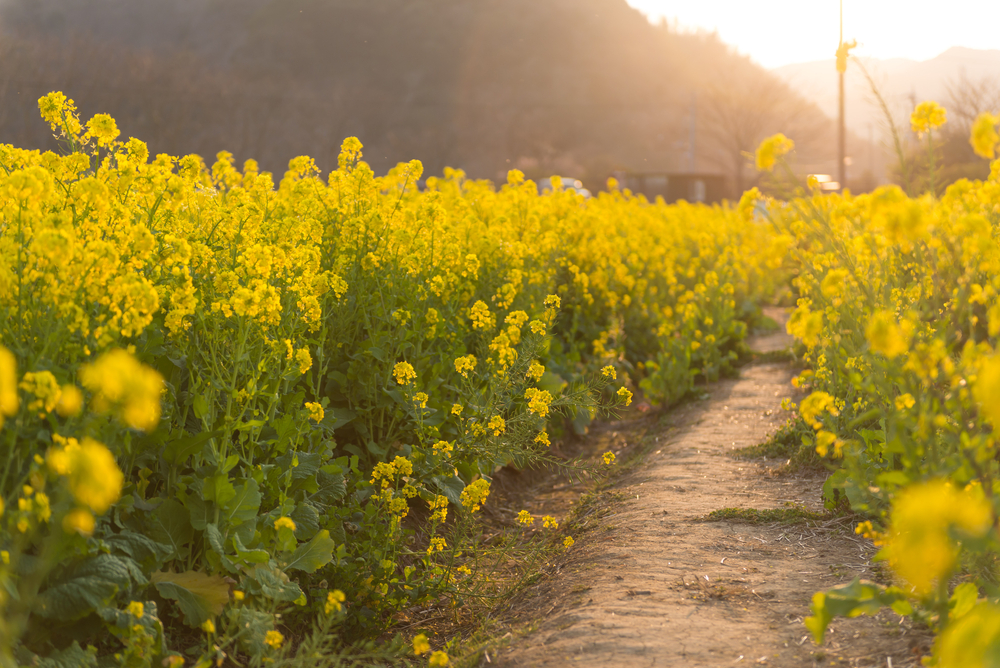 